МИНОБРНАУКИ РОССИИфедеральное государственное бюджетное образовательное учреждение высшего образования «Национальный исследовательский Мордовский государственный университет им. Н.П. Огарёва»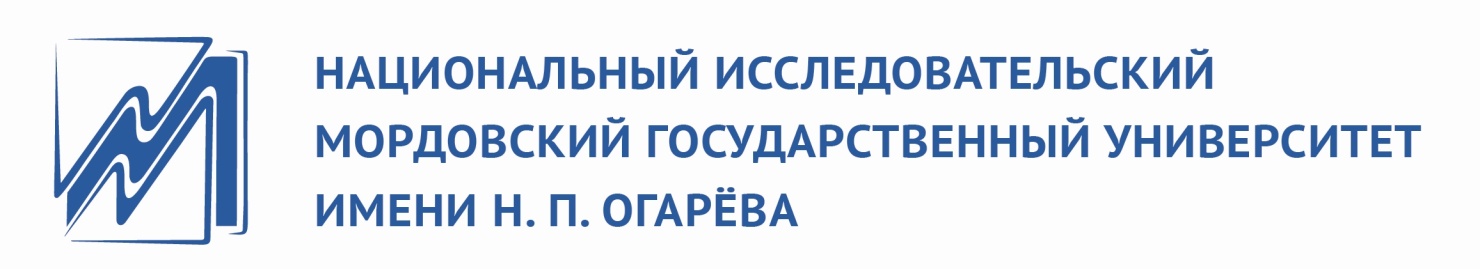                                                                  УТВЕРЖДЕНОученым советом ФГБОУ ВО«МГУ им. Н.П. Огарёва»(протокол № __ от «__» ________ 2017 г.)Председатель ученого советаРектор ___________С.М. ВдовинПОЛОЖЕНИЕ о нормах времени для расчета объема учебной работы и основных видов методической, научно-исследовательской и других работ, выполняемых преподавателями ФГБОУ ВО «МГУ им. Н. П. Огарёва»Саранск2017Общие положенияНастоящее Положение о нормах времени для расчета объема учебной работы и основных видов методической, научно-исследовательской и других работ, выполняемых преподавателями ФГБОУ ВО «МГУ им. Н. П. Огарёва» (далее - Положение) устанавливает порядок расчета объема основных видов учебной, учебно-методической, научно-исследовательской и других работ, выполняемых научно-педагогическими и педагогическими работниками (далее вместе – работниками) федерального государственного бюджетного образовательного учреждения высшего образования «Национальный исследовательский Мордовский государственный университет им. Н.П. Огарёва» (далее – Университет).Положение разработано в соответствии со следующими нормативными документами:– Федеральный закон Российской Федерации от 29.12.2012 г. № 273-ФЗ «Об образовании в Российской Федерации»,– Постановление Правительства РФ от 03.06.2013 № 467 «О мерах по осуществлению перехода к нормативно-подушевому финансированию имеющих государственную аккредитацию образовательных программ высшего профессионального образования»;– Порядок организации и осуществления образовательной деятельности по образовательным программам среднего профессионального образования, утвержденный приказом Министерства образования и науки Российской Федерации от 14.06.2013 г. № 464;Порядок организации и осуществления образовательной деятельности по образовательным программам высшего образования – программам бакалавриата, программам специалитета, программам магистратуры, утвержденный приказом Министерства образования и науки Российской Федерации от 19.12.2013 г. № 1367;– Порядок организации и осуществления образовательной деятельности по образовательным программам высшего образования – программам подготовки научно-педагогических кадров в аспирантуре (адъюнктуре), утвержденный приказом Министерства образования и науки Российской Федерации от 19.11.2013 г. № 1259;– Порядок организации и осуществления образовательной деятельности по образовательным программам высшего образования – программам ординатуры, утвержденный приказом Министерства образования и науки Российской Федерации от 19.11.2013 № 1258;– Порядок организации и осуществления образовательной деятельности по дополнительным профессиональным программам, утвержденный приказом Министерства образования и науки Российской Федерации от 01.07.2013 г. № 499;– Трудовой кодекс Российской Федерации от 30.12.2001 № 197-ФЗ;– Приказ Министерства образования и науки Российской Федерации от 22.12.2014 № 1601 «О продолжительности рабочего времени (нормах часов педагогической работы за ставку заработной платы) педагогических работников и о порядке определения учебной нагрузки педагогических работников, оговариваемой в трудовом договоре»;– Примерные нормы времени для расчета объема учебной работы и основных видов учебно-методической, научно-исследовательской и других работ, выполняемых профессорско-преподавательским составом в образовательных учреждениях высшего и дополнительного профессионального образования (приложение к письму Минобразования России от 26.06.2003 № 14-55-784нн/15) и с учетом методики определения нормативных затрат на оказание государственных услуг по реализации имеющих государственную аккредитацию образовательных программ высшего профессионального образования по специальностям и направлениям подготовки, утвержденной Министерством образования и науки Российской Федерации;– Коллективный договор между администрацией (работодателем) и трудовым коллективом (работниками) федерального государственного бюджетного образовательного учреждения высшего профессионального образования «Мордовский государственный университет им. Н.П. Огарёва» на 2015-2017 гг., принятый на совместном заседании ректората и членов комиссии по проведению коллективных переговоров 8 апреля 2015 г. (протокол № 3), зарегистрирован 24 апреля 2015 г., регистрационный номер 72/15;– Устав Университета и другие локальные акты.Норма рабочего времени – продолжительность рабочего времени, которую должны соблюдать стороны трудового договора. Норма рабочего времени для работников на ставку заработной платы включает в себя:– учебную (Приложение № 1);– учебно-методическую (Приложение № 2);– научно-исследовательскую (Приложение № 3);– внеучебную работу (Приложение № 4) и др.Продолжительность рабочего времени работников устанавливается исходя из сокращенной продолжительности рабочего времени и составляет 36 часов в неделю (6 рабочих дней). В 6-часовой рабочий день работников входят все виды работ в соответствии с индивидуальным планом работы преподавателя на календарный год.Конкретные трудовые (должностные) обязанности работников определяются трудовыми договорами (служебными контрактами) и должностными инструкциями. Соотношение учебной и других видов работы в пределах рабочей недели или учебного года определяется соответствующим локальным нормативным актом Университета с учетом количества часов по учебному плану и квалификации работника.Общий объём нагрузки научно-педагогических работников, находящихся в штате структурного подразделения Университета, работающих на полную ставку и получающих полный должностной оклад, рассчитывается исходя из шестичасового рабочего дня и должен составлять не более 1540 часов в год. Это требование относится также и к научно-педагогическим работникам, находящимся в творческом отпуске, в длительной командировке по заданию руководства Университета и на повышении квалификации с отрывом от преподавательской деятельности. В указанных случаях меняется структура индивидуального плана преподавателя, но суммарная занятость должна быть 1540 часов в год. Научно-педагогические работники, работающие на 0,5 и 0,25 ставки, должны иметь нагрузку не более 770 и 385 часов соответственно.Режим рабочего времени и времени отдыха работников, осуществляющих образовательную деятельность, определяется коллективным договором, правилами внутреннего трудового распорядка, иными локальными нормативными актами Университета, трудовым договором, графиками работы и расписанием занятий в соответствии с требованиями трудового законодательства и с учетом особенностей, установленных федеральным органом исполнительной власти, осуществляющим функции по выработке государственной политики и нормативно-правовому регулированию в сфере образования.Для всех аудиторных занятий академический час устанавливается продолжительностью 45 минут. Другие виды работ планируются в астрономических часах. Изменения в нормы времени вносятся по решению ученого совета Университета. Педагогическим работникам по образовательным программам среднего профессионального образования норма часов учебной (преподавательской) работы за ставку заработной платы не должна превышать 720 часов в год, верхний предел общей учебной нагрузки устанавливается в объеме, не  превышающем 1440 часов в учебном году.Учебная нагрузка научно-педагогических работников по образовательным программам высшего образования устанавливается в объеме, не превышающем 900 часов в учебном году.Учебная нагрузка работников по дополнительным профессиональным программам образования устанавливается в зависимости от квалификации, профиля кафедры и не должна превышать 800 часов в учебном году.Объём учебной нагрузки работников учебных структурных подразделений Университета утверждается приказом ректора Университета на каждый учебный год.Объем учебной нагрузки при работе по совместительству на должностях работников не должен превышать половины от верхнего предела учебной нагрузки, предусмотренного пунктами 1.10, 1.11 настоящего Положения.2 Индивидуальный план преподавателя2.1. Документом, определяющим объем и виды нагрузки работников учебного структурного подразделения Университета на учебный год, является индивидуальный план, подписанный и утвержденный в порядке, установленном настоящим Положением.2.2. Индивидуальный план является основным плановым документом, определяющим объём и виды учебной, учебно-методической, научно-исследовательской работы, внеучебной работы преподавателя, подлежащим обязательному исполнению в его преподавательской должности, а также основным отчетным документом, фиксирующим фактическое выполнение плановой нагрузки работника. 2.3. Индивидуальные планы преподавателей на очередной учебный год рассматриваются на последнем в текущем учебном году заседании кафедры и подписываются заведующим кафедрой. Индивидуальные планы после рассмотрения на заседании кафедры и одобрения деканом факультета, директором института (филиала) должны быть согласованы с учебно-методическим управлением. Индивидуальные планы утверждаются проректором по учебной работе. 2.4. Индивидуальный план работы ППС состоит из разделов: Учебная работа.Учебно-методическая работа. Повышение квалификации. Научно-исследовательская работа Внеучебная работа. 2.5. Ответственность за планирование и выполнение годовой нагрузки работниками кафедры (предметно-цикловой комиссии) возлагается на заведующего кафедрой (председателя предметно-цикловой комиссии), контроль – на учебно-методическое управление и проректора по учебной работе.2.6. Индивидуальный план преподавателя составляется в двух экземплярах на основании годового плана учебной, учебно-методической, научно-исследовательской и общественной работы кафедры. Один экземпляр хранится на кафедре, второй – в учебно-методическом управлении Университета.2.7. Индивидуальные планы на каждый год утверждаются не позднее 25 августа. В случае изменения объема или содержания планируемой нагрузки в индивидуальные планы преподавателей должны вноситься соответствующие коррективы. Корректировка индивидуальных планов преподавателей (в том числе и учебная нагрузка) проводится в сентябре и утверждается на заседании кафедры.2.8. В индивидуальный план в конце учебного года вносятся данные о его выполнении, поэтому по истечении срока он становится отчетом преподавателя о проделанной в течение учебного года работе.2.9. Отчеты о выполнении индивидуальных планов рассматриваются на заседании кафедры и утверждаются заведующим кафедрой. В случае невыполнения  преподавателями запланированной годовой нагрузки кафедра должна представить в учебно-методическое управление соответствующие объяснения.2.10. Несвоевременное оформление индивидуального плана преподавателем рассматривается как ненадлежащее исполнение должностных обязанностей работником. 3 Объём и планирование учебной нагрузкиПри определении учебной нагрузки работников устанавливается ее объем по выполнению всех видов учебной деятельности во взаимодействии с обучающимися в соответствии с утвержденным учебным планом (индивидуальным учебным планом), включая текущий контроль успеваемости, промежуточную и государственную итоговую аттестацию обучающихся. Учебная нагрузка включает в себя контактную работу обучающихся с преподавателем, в том числе с применением электронного обучения и дистанционных образовательных технологий. Основные принципы организации и использования электронного обучения и дистанционных образовательных технологий при реализации образовательных программ высшего образования в Университете определены в соответствующем положении. Контактная работа обучающихся с преподавателем может быть как аудиторной, так и внеаудиторной. К контактной аудиторной работе относятся традиционные формы (лекции, практические занятия, семинары и лабораторные работы), а также занятия с применением электронного обучения и дистанционных образовательных технологий. Часы занятий, отводимые на электронное обучение, приравниваются к самостоятельной работе студента и рассматриваются как внеаудиторная контактная работа. Расчет нагрузки преподавателя в этом случае производится как для самостоятельной работы студента под руководством преподавателя с учетом времени, которое необходимо для проверки заданий, выполняемых каждым студентом.Объем учебной нагрузки научно-педагогических и педагогических работников определяется ежегодно на начало учебного года и устанавливается приказом ректора. В объем учебной работы, выполненной научно-педагогическими работниками кафедры по образовательным программам высшего образования и педагогическими работниками предметно-цикловых комиссий по образовательным программам среднего профессионального образования, входит:чтение лекций;проведение лабораторных, практических, семинарских занятий;проведение консультаций;проведение промежуточной аттестации (прием зачетов и экзаменов);руководство курсовыми работами (проектами), выпускными квалификационными работами;руководство всеми видами практик;руководство работой аспирантов;рецензирование выпускных квалификационных работ (дипломных работ (проектов), магистерских диссертаций);проверка контрольных и расчетно-графических работ;нормоконтроль;участие в работе государственных экзаменационных комиссий и др.3.4. Объем учебной нагрузки, установленный научно-педагогическим и педагогическим работникам, оговаривается в трудовом договоре, заключаемом работником с Университетом. 3.5. Средняя учебная нагрузка работников по кафедре, предметно-цикловой комиссии не должна быть ниже установленной приказом ректора.3.6. Работники могут выполнять учебную нагрузку на условиях почасовой оплаты труда в рамках имеющегося почасового фонда. 3.7. Выполнение учебной нагрузки на условиях почасовой оплаты труда производится в соответствии с действующим законодательством и не должно превышать 300 часов за календарный год. 3.8. В индивидуальный план не включаются те виды работ преподавателя, которые подлежат дополнительной оплате (работа по договорам; написание и рецензирование книг, статей с получением гонораров; исследовательская работа по внебюджетной тематике; работа, выполняемая в других учреждениях, образовательных организациях и т.п.). 3.9. На период отсутствия (длительной командировки, болезни, повышения квалификации свыше одного месяца) преподавателю решением кафедры уменьшается индивидуальная учебная нагрузка пропорционально времени отсутствия. Эта нагрузка выполняется другими работниками за счёт уменьшения объёма методической и (или) научно-исследовательской работы или на условиях почасовой оплаты, а также привлечёнными преподавателями на условиях почасовой оплаты. 4 Расчет учебной нагрузки4.1. Расчет планируемой учебной нагрузки на следующий учебный год производится заведующими кафедрами, председателями предметно-цикловых комиссий в соответствии с действующими нормами времени на основании утвержденных рабочих учебных планов в марте-апреле текущего учебного года и представляется для проверки и последующего согласования в учебно-методическое управление. 4.2. Расчет учебной нагрузки осуществляется в автоматизированной системе расчета нагрузки и распределения поручений.4.3. За ожидаемый контингент обучающихся при расчете учебной нагрузки принимается:– для 1 курса (бакалавриата, специалитета, магистратуры и аспирантуры) – по плану приема (бесплатная основа: в соответствии с контрольными цифрами приема на очередной год, контингент платных студентов берется по состоянию на 1 октября текущего календарного года / планируется факультетами, институтами, филиалами по согласованию с финансово-экономическим управлением);– для последующих курсов бакалавриата, специалитета, магистратуры и аспирантуры – по состоянию на 15 марта текущего года (бесплатная  и платная основы).4.4. Расчет часов лекций по дисциплинам (унифицированным модулям) учебного плана может проводиться на поток. Под термином «поток» подразумевается совокупность учебных групп, объединяемых для занятий, имеющих одинаковое содержание и объем аудиторных часов. Если общее количество студентов превышает 100 человек, то при проведении поточных лекционных занятий преподавателю устанавливается повышающий коэффициент при оплате труда. 4.5. При расчёте часов практических и семинарских занятий основной единицей является учебная группа численностью, как правило, 25 обучающихся по программам бакалавриата и специалитета, 7 обучающихся – по программам магистратуры. Под термином «подгруппа» подразумевается часть учебной группы численностью 10-15 обучающихся (в бакалавриате и специалитете). Деление группы на подгруппы производится для проведения лабораторных занятий в соответствии с утвержденным учебным планом.  4.6. Для проведения практических занятий по ряду дисциплин учебного плана в соответствии с требованиями федеральных государственных образовательных стандартов высшего образования и требованиями техники безопасности возможно деление учебной группы на подгруппы. Необходимость такого деления должна быть обусловлена спецификой дисциплины и отражена в рабочей программе.4.7. Если лекционные занятия проводятся с использованием электронного обучения и дистанционных образовательных технологий, количество студентов в потоке не ограничено. Если практические и лабораторные занятия проводятся с использованием электронного обучения и дистанционных образовательных технологий, деление на подгруппы не производится.4.8. Элективные и факультативные дисциплины могут быть реализованы при условии, что данную дисциплину по образовательным программам бакалавриата и специалитета выбрали не менее 10 человек из одной академической группы, по образовательным программам магистратуры – не менее 7 человек.   Приложение № 1 Нормы времени для расчета учебной нагрузкиАУДИТОРНЫЕ ЗАНЯТИЯПРАКТИКАПРАКТИКАНормы времени для расчета учебной нагрузки в часах по дополнительным профессиональным программамПриложение № 2Нормы времени для расчета учебно-методической работыНормы времени по разработке электронных образовательных ресурсов и работе в системе управления электронным обучением LMS Moodle Приложение № 3Нормы времени для расчета трудозатрат в сфере научно-исследовательской работыПриложение № 4Нормы времени по проведению внеучебных мероприятийЛист согласования3 ВВЕДЕНО ВПЕРВЫЕ  № п/пКоличество студентов в потокеПовышающий коэффициент1.100-125 человек1,22.125-150 человек1,33.Более 150 человек1,4№ п/пВиды работНорма времени в часахПримечания1234  1.1Чтение лекций (студенты)1 час за 1 академический час  1.2Проведение практических занятий, семинаров (студенты)1 час на группу за 1 академический часВ дисплейных классах, по лингвистическим и художественным дисциплинам группа может делиться на 2 подгруппы с учетом специфики подготовки  1.3Проведение лабораторных работ1 час на группу (подгруппу) за 1 академический часПодгруппа –  10-15 человек.По медицинским дисциплинам (для клинических кафедр), иностранным языкам подгруппа может быть уменьшена до 6 человек.КонсультацииКонсультацииКонсультацииКонсультации1.4Проведение консультаций перед экзаменамиПеред вступительным испытанием - 2 часа на поток, перед промежуточной аттестацией - 2 часа на группуКонтрольКонтрольКонтрольКонтроль1.5Прием устных и письменных вступительных экзаменов 4 часа на проведение письменного экзамена на поток поступающих; 10 мин. на проверку каждой письменной работы; 15 мин. каждому из экзаменаторов на каждого экзаменующегося на устном, включая и творческий, экзаменеРаботу проверяет один преподаватель1.6Прием устных экзаменов (дифференцированных зачетов) по дисциплинам, предусмотренным учебным планом 15 мин. на одного студента при устном экзамене 1.7Прием зачетов по дисциплинам, предусмотренным учебным планом;переаттестация студентов (пи восстановлении, переводе, обучении в ускоренные сроки) 10 мин. на одного студента1.8Проверка контрольных, расчетно-графических работ, расчетных заданий, учебных историй болезней по дисциплинам, предусмотренным учебным планом15 мин. на одного студента; 30 мин. на одного студента для медицинских дисциплин - проверка учебных историй болезниВ течение семестра не более 1 контрольной, расчетно-графической работы, расчетного задания, учебной истории болезни по одной дисциплине 1.9Государственные экзамены30 мин. на одного экзаменующегося каждому члену экзаменационной комиссии;1 час на одного экзаменующегося каждому члену экзаменационной комиссии по медицинским специальностямСостав комиссии: не более 6 человек для бакалавриата, включая председателя ГЭКне более 8 человек для специалитета, магистратуры, включая председателя ГЭК1.10Руководство учебной практикой (на группу или подгруппу) (включая проверку отчетов и прием зачета)Руководство учебной практикой (на группу или подгруппу) (включая проверку отчетов и прием зачета)Очная форма обученияОчная форма обученияОчная форма обученияОчная форма обученияОчная форма обученияОчная форма обученияС учетом специфики  учебной практики, выезда в другие населенные пункты группа может  делиться  на подгруппы до 1 недели6 часов на группу1.10Руководство учебной практикой (на группу или подгруппу) (включая проверку отчетов и прием зачета)Руководство учебной практикой (на группу или подгруппу) (включая проверку отчетов и прием зачета)6 - 12  студентов  в группе - 3 часа в день 13- 25 студентов в группе - 6 часов в день  При проведении выездных практик   (за пределами г.о.Саранск) - 8 часов в день 6 - 12  студентов  в группе - 3 часа в день 13- 25 студентов в группе - 6 часов в день  При проведении выездных практик   (за пределами г.о.Саранск) - 8 часов в день 6 - 12  студентов  в группе - 3 часа в день 13- 25 студентов в группе - 6 часов в день  При проведении выездных практик   (за пределами г.о.Саранск) - 8 часов в день 6 - 12  студентов  в группе - 3 часа в день 13- 25 студентов в группе - 6 часов в день  При проведении выездных практик   (за пределами г.о.Саранск) - 8 часов в день 6 - 12  студентов  в группе - 3 часа в день 13- 25 студентов в группе - 6 часов в день  При проведении выездных практик   (за пределами г.о.Саранск) - 8 часов в день 6 - 12  студентов  в группе - 3 часа в день 13- 25 студентов в группе - 6 часов в день  При проведении выездных практик   (за пределами г.о.Саранск) - 8 часов в день С учетом специфики  учебной практики, выезда в другие населенные пункты группа может  делиться  на подгруппы до 1 недели6 часов на группу1.10Руководство учебной практикой (на группу или подгруппу) (включая проверку отчетов и прием зачета)Руководство учебной практикой (на группу или подгруппу) (включая проверку отчетов и прием зачета)Заочная, очно-заочная формы обученияЗаочная, очно-заочная формы обученияЗаочная, очно-заочная формы обученияЗаочная, очно-заочная формы обученияЗаочная, очно-заочная формы обученияЗаочная, очно-заочная формы обученияС учетом специфики  учебной практики, выезда в другие населенные пункты группа может  делиться  на подгруппы до 1 недели6 часов на группу1.10Руководство учебной практикой (на группу или подгруппу) (включая проверку отчетов и прием зачета)Руководство учебной практикой (на группу или подгруппу) (включая проверку отчетов и прием зачета)Объем практики в неделяхОбъем практики в неделяхОбъем практики в неделяхОбъем практики в неделяхОбъем практики в неделяхОбъем практики в неделяхС учетом специфики  учебной практики, выезда в другие населенные пункты группа может  делиться  на подгруппы до 1 недели6 часов на группу1.10Руководство учебной практикой (на группу или подгруппу) (включая проверку отчетов и прием зачета)Руководство учебной практикой (на группу или подгруппу) (включая проверку отчетов и прием зачета)до 1 неделидо 1 неделидо 1 недели1 неделя1 неделя2 недели и болееС учетом специфики  учебной практики, выезда в другие населенные пункты группа может  делиться  на подгруппы до 1 недели6 часов на группу1.10Руководство учебной практикой (на группу или подгруппу) (включая проверку отчетов и прием зачета)Руководство учебной практикой (на группу или подгруппу) (включая проверку отчетов и прием зачета)6 часов на группу6 часов на группу6 часов на группу18 часов на группу18 часов на группу36 часов на группуС учетом специфики  учебной практики, выезда в другие населенные пункты группа может  делиться  на подгруппы до 1 недели6 часов на группу1.11Руководство производственной практикой, производственной практикой (НИР) студентов (включая прием зачета)Руководство производственной практикой, производственной практикой (НИР) студентов (включая прием зачета)Очная форма обучения:1 час   на 1 студента в неделю   Заочная, очно-заочная формы   обучения:1 час на 1 студента   за весь период практикиОчная форма обучения:1 час   на 1 студента в неделю   Заочная, очно-заочная формы   обучения:1 час на 1 студента   за весь период практикиОчная форма обучения:1 час   на 1 студента в неделю   Заочная, очно-заочная формы   обучения:1 час на 1 студента   за весь период практикиОчная форма обучения:1 час   на 1 студента в неделю   Заочная, очно-заочная формы   обучения:1 час на 1 студента   за весь период практикиОчная форма обучения:1 час   на 1 студента в неделю   Заочная, очно-заочная формы   обучения:1 час на 1 студента   за весь период практикиОчная форма обучения:1 час   на 1 студента в неделю   Заочная, очно-заочная формы   обучения:1 час на 1 студента   за весь период практикиДля медицинских  специальностей производственная практика 6 часов в день на группу1.12Руководство преддипломной практикой студентов (включая прием зачета)Руководство преддипломной практикой студентов (включая прием зачета)Очная форма обучения:1 час на 1 студента в неделю Заочная, очно-заочная формы   обучения:1 час на 1 студента в неделю  Очная форма обучения:1 час на 1 студента в неделю Заочная, очно-заочная формы   обучения:1 час на 1 студента в неделю  Очная форма обучения:1 час на 1 студента в неделю Заочная, очно-заочная формы   обучения:1 час на 1 студента в неделю  Очная форма обучения:1 час на 1 студента в неделю Заочная, очно-заочная формы   обучения:1 час на 1 студента в неделю  Очная форма обучения:1 час на 1 студента в неделю Заочная, очно-заочная формы   обучения:1 час на 1 студента в неделю  Очная форма обучения:1 час на 1 студента в неделю Заочная, очно-заочная формы   обучения:1 час на 1 студента в неделю  1.13Руководство педагогической практикой студентов (для магистрантов)Руководство педагогической практикой студентов (для магистрантов)Очная форма обучения: 2 часа на 1 студента в  неделю Заочная, очно-заочная формы   обучения:                                                                            1 час на 1 студента в неделю0,5 часа на 1 студента  за весь период практикиОчная форма обучения: 2 часа на 1 студента в  неделю Заочная, очно-заочная формы   обучения:                                                                            1 час на 1 студента в неделю0,5 часа на 1 студента  за весь период практикиОчная форма обучения: 2 часа на 1 студента в  неделю Заочная, очно-заочная формы   обучения:                                                                            1 час на 1 студента в неделю0,5 часа на 1 студента  за весь период практикиОчная форма обучения: 2 часа на 1 студента в  неделю Заочная, очно-заочная формы   обучения:                                                                            1 час на 1 студента в неделю0,5 часа на 1 студента  за весь период практикиОчная форма обучения: 2 часа на 1 студента в  неделю Заочная, очно-заочная формы   обучения:                                                                            1 час на 1 студента в неделю0,5 часа на 1 студента  за весь период практикиОчная форма обучения: 2 часа на 1 студента в  неделю Заочная, очно-заочная формы   обучения:                                                                            1 час на 1 студента в неделю0,5 часа на 1 студента  за весь период практики1.14Руководство педагогической практикой студентов (для бакалавров и специалистов)непосредственно на базе практики Руководство педагогической практикой студентов (для бакалавров и специалистов)непосредственно на базе практики Очная форма обученияОчная форма обученияОчная форма обученияОчная форма обученияОчная форма обученияОчная форма обученияК групповому руководителю практики прикрепляется  не более 7 студентов1.14Руководство педагогической практикой студентов (для бакалавров и специалистов)непосредственно на базе практики Руководство педагогической практикой студентов (для бакалавров и специалистов)непосредственно на базе практики Факультетский руководительФакультетский руководительФакультетский руководитель0,25 часа на 1 студента в неделю 0,25 часа на 1 студента в неделю 0,25 часа на 1 студента в неделю К групповому руководителю практики прикрепляется  не более 7 студентов1.14Руководство педагогической практикой студентов (для бакалавров и специалистов)непосредственно на базе практики Руководство педагогической практикой студентов (для бакалавров и специалистов)непосредственно на базе практики Групповой руководительГрупповой руководительГрупповой руководитель2,5 часа на 1  студента в неделю 2,5 часа на 1  студента в неделю 2,5 часа на 1  студента в неделю К групповому руководителю практики прикрепляется  не более 7 студентов1.14Руководство педагогической практикой студентов (для бакалавров и специалистов)непосредственно на базе практики Руководство педагогической практикой студентов (для бакалавров и специалистов)непосредственно на базе практики Преподаватель педагогикиПреподаватель педагогикиПреподаватель педагогики1 час на 1  студента в неделю  1 час на 1  студента в неделю  1 час на 1  студента в неделю  К групповому руководителю практики прикрепляется  не более 7 студентов1.14Руководство педагогической практикой студентов (для бакалавров и специалистов)непосредственно на базе практики Руководство педагогической практикой студентов (для бакалавров и специалистов)непосредственно на базе практики Преподаватель психологииПреподаватель психологииПреподаватель психологии0,5 часа на 1  студента в неделю 0,5 часа на 1  студента в неделю 0,5 часа на 1  студента в неделю К групповому руководителю практики прикрепляется  не более 7 студентов1.15Руководство педагогической практикой студентов (для бакалавров и специалистов) непосредственно на базе практикиРуководство педагогической практикой студентов (для бакалавров и специалистов) непосредственно на базе практикиЗаочная форма обученияЗаочная форма обученияЗаочная форма обученияЗаочная форма обученияЗаочная форма обученияЗаочная форма обучения1.15Руководство педагогической практикой студентов (для бакалавров и специалистов) непосредственно на базе практикиРуководство педагогической практикой студентов (для бакалавров и специалистов) непосредственно на базе практикиГрупповой руководительГрупповой руководительГрупповой руководитель1 час на 1 студента в неделю   1 час на 1 студента в неделю   1 час на 1 студента в неделю   1.15Руководство педагогической практикой студентов (для бакалавров и специалистов) непосредственно на базе практикиРуководство педагогической практикой студентов (для бакалавров и специалистов) непосредственно на базе практикиПреподаватель педагогикиПреподаватель педагогикиПреподаватель педагогики2 часа на 1 студента за весь период практики2 часа на 1 студента за весь период практики2 часа на 1 студента за весь период практики1.15Руководство педагогической практикой студентов (для бакалавров и специалистов) непосредственно на базе практикиРуководство педагогической практикой студентов (для бакалавров и специалистов) непосредственно на базе практикиПреподавательпсихологииПреподавательпсихологииПреподавательпсихологии1 час на 1 студента за весь период практики1 час на 1 студента за весь период практики1 час на 1 студента за весь период практики1.16Руководство педагогической практикой работникам со стороны иных образовательных организацийРуководство педагогической практикой работникам со стороны иных образовательных организацийОчная форма обучения Очная форма обучения Очная форма обучения Очная форма обучения Очная форма обучения Очная форма обучения 1.16Руководство педагогической практикой работникам со стороны иных образовательных организацийРуководство педагогической практикой работникам со стороны иных образовательных организацийРуководитель   или его заместительРуководитель   или его заместительРуководитель   или его заместитель1 час на 1 студента  в неделю1 час на 1 студента  в неделю1 час на 1 студента  в неделю1.16Руководство педагогической практикой работникам со стороны иных образовательных организацийРуководство педагогической практикой работникам со стороны иных образовательных организацийПреподаватель (учитель)Преподаватель (учитель)Преподаватель (учитель)2,5 часа на 1 студента в неделю2,5 часа на 1 студента в неделю2,5 часа на 1 студента в неделю1.16Руководство педагогической практикой работникам со стороны иных образовательных организацийРуководство педагогической практикой работникам со стороны иных образовательных организацийКлассный руководительКлассный руководительКлассный руководитель1,5 часа на 1 студента в неделю1,5 часа на 1 студента в неделю1,5 часа на 1 студента в неделю1.17Руководство производственной практикой работникам со стороны иных организаций, учреждений, предприятийРуководство производственной практикой работникам со стороны иных организаций, учреждений, предприятийОчная форма обучения:до 4-х человек – 4 часа в неделю,от 5 до 7 человек – 8 часов в неделю,от 8 до 10 человек – 12 часов в неделю,от 11 до 30 человек (общее руководство) – 6 часов в неделюОчная форма обучения:до 4-х человек – 4 часа в неделю,от 5 до 7 человек – 8 часов в неделю,от 8 до 10 человек – 12 часов в неделю,от 11 до 30 человек (общее руководство) – 6 часов в неделюОчная форма обучения:до 4-х человек – 4 часа в неделю,от 5 до 7 человек – 8 часов в неделю,от 8 до 10 человек – 12 часов в неделю,от 11 до 30 человек (общее руководство) – 6 часов в неделюОчная форма обучения:до 4-х человек – 4 часа в неделю,от 5 до 7 человек – 8 часов в неделю,от 8 до 10 человек – 12 часов в неделю,от 11 до 30 человек (общее руководство) – 6 часов в неделюОчная форма обучения:до 4-х человек – 4 часа в неделю,от 5 до 7 человек – 8 часов в неделю,от 8 до 10 человек – 12 часов в неделю,от 11 до 30 человек (общее руководство) – 6 часов в неделюОчная форма обучения:до 4-х человек – 4 часа в неделю,от 5 до 7 человек – 8 часов в неделю,от 8 до 10 человек – 12 часов в неделю,от 11 до 30 человек (общее руководство) – 6 часов в неделюРуководствоРуководствоРуководствоРуководствоРуководствоРуководствоРуководствоРуководствоРуководствоРуководство1.18Руководство факультетом / институтом / филиалом Руководство факультетом / институтом / филиалом Руководство факультетом / институтом / филиалом Руководство факультетом / институтом / филиалом  430 часов учебной нагрузки 430 часов учебной нагрузки 430 часов учебной нагрузки1.19Руководство, консультации, рецензирование и прием защиты курсовых работ (проектов)Руководство, консультации, рецензирование и прием защиты курсовых работ (проектов)Руководство, консультации, рецензирование и прием защиты курсовых работ (проектов)Руководство, консультации, рецензирование и прием защиты курсовых работ (проектов)Инженерные специальности – 42 часа на все проекты    (работы);Другие специальности – 15 часов на все работы (проекты)Инженерные специальности – 42 часа на все проекты    (работы);Другие специальности – 15 часов на все работы (проекты)Инженерные специальности – 42 часа на все проекты    (работы);Другие специальности – 15 часов на все работы (проекты)1.20Руководство, консультирование, рецензирование выпускных квалификационных работ специалистов Руководство, консультирование, рецензирование выпускных квалификационных работ специалистов Руководство, консультирование, рецензирование выпускных квалификационных работ специалистов Руководство, консультирование, рецензирование выпускных квалификационных работ специалистов 35 часов на каждого студента-выпускника, в т.ч.: руководство и консультирование – 25 часов; нормоконтроль – 0,5 часа,допуск к защите – 1 час; рецензирование – 4 часа; председателю экзаменационной комиссии – 1 час; членам экзаменационной комиссии – по 0,5 часа на каждую выпускную работу 35 часов на каждого студента-выпускника, в т.ч.: руководство и консультирование – 25 часов; нормоконтроль – 0,5 часа,допуск к защите – 1 час; рецензирование – 4 часа; председателю экзаменационной комиссии – 1 час; членам экзаменационной комиссии – по 0,5 часа на каждую выпускную работу 35 часов на каждого студента-выпускника, в т.ч.: руководство и консультирование – 25 часов; нормоконтроль – 0,5 часа,допуск к защите – 1 час; рецензирование – 4 часа; председателю экзаменационной комиссии – 1 час; членам экзаменационной комиссии – по 0,5 часа на каждую выпускную работу Число членов государственной экзаменационной комиссии не более 8 человек, включая председателя ГЭК Число членов государственной экзаменационной комиссии не более 8 человек, включая председателя ГЭК 1.21Руководство, консультирование выпускных квалификационных работ бакалавровРуководство, консультирование выпускных квалификационных работ бакалавровРуководство, консультирование выпускных квалификационных работ бакалавровРуководство, консультирование выпускных квалификационных работ бакалавров25 часов на каждого студента-выпускника,  в т.ч.: руководство и консультирование – 20 часов; нормоконтроль – 0,5 часа;допуск к защите – 1 час;председателю – 1час;членам экзаменационной комиссии – по 0,5 часа на каждую выпускную работу25 часов на каждого студента-выпускника,  в т.ч.: руководство и консультирование – 20 часов; нормоконтроль – 0,5 часа;допуск к защите – 1 час;председателю – 1час;членам экзаменационной комиссии – по 0,5 часа на каждую выпускную работу25 часов на каждого студента-выпускника,  в т.ч.: руководство и консультирование – 20 часов; нормоконтроль – 0,5 часа;допуск к защите – 1 час;председателю – 1час;членам экзаменационной комиссии – по 0,5 часа на каждую выпускную работу Число членов государственной экзаменационной комиссии не более  6 человек, включая председателя ГЭК Число членов государственной экзаменационной комиссии не более  6 человек, включая председателя ГЭК1.22Руководство, консультирование,  рецензирование выпускных квалификационных работ  магистровРуководство, консультирование,  рецензирование выпускных квалификационных работ  магистровРуководство, консультирование,  рецензирование выпускных квалификационных работ  магистровРуководство, консультирование,  рецензирование выпускных квалификационных работ  магистров40 часов на каждого студента-выпускника  в т.ч.: руководство и консультирование – 30 часов;  рецензирование – 4 часа;нормоконтроль – 0,5 часа;допуск к защите – 1 час;председателю экзаменационной комиссии – 1 час;членам экзаменационной комиссии -  по 0,5 часа на каждую выпускную работу40 часов на каждого студента-выпускника  в т.ч.: руководство и консультирование – 30 часов;  рецензирование – 4 часа;нормоконтроль – 0,5 часа;допуск к защите – 1 час;председателю экзаменационной комиссии – 1 час;членам экзаменационной комиссии -  по 0,5 часа на каждую выпускную работу40 часов на каждого студента-выпускника  в т.ч.: руководство и консультирование – 30 часов;  рецензирование – 4 часа;нормоконтроль – 0,5 часа;допуск к защите – 1 час;председателю экзаменационной комиссии – 1 час;членам экзаменационной комиссии -  по 0,5 часа на каждую выпускную работуЧисло членов государственной экзаменационной комиссии не более  8 человек, включая председателя ГЭКЧисло членов государственной экзаменационной комиссии не более  8 человек, включая председателя ГЭКАСПИРАНТУРА и ОРДИНАТУРА, прикрепление для сдачи кандидатских экзаменов и прикрепление для работы над диссертацией на соискание ученой степени кандидата наукАСПИРАНТУРА и ОРДИНАТУРА, прикрепление для сдачи кандидатских экзаменов и прикрепление для работы над диссертацией на соискание ученой степени кандидата наукАСПИРАНТУРА и ОРДИНАТУРА, прикрепление для сдачи кандидатских экзаменов и прикрепление для работы над диссертацией на соискание ученой степени кандидата наукАСПИРАНТУРА и ОРДИНАТУРА, прикрепление для сдачи кандидатских экзаменов и прикрепление для работы над диссертацией на соискание ученой степени кандидата наукАСПИРАНТУРА и ОРДИНАТУРА, прикрепление для сдачи кандидатских экзаменов и прикрепление для работы над диссертацией на соискание ученой степени кандидата наукАСПИРАНТУРА и ОРДИНАТУРА, прикрепление для сдачи кандидатских экзаменов и прикрепление для работы над диссертацией на соискание ученой степени кандидата наукАСПИРАНТУРА и ОРДИНАТУРА, прикрепление для сдачи кандидатских экзаменов и прикрепление для работы над диссертацией на соискание ученой степени кандидата наукАСПИРАНТУРА и ОРДИНАТУРА, прикрепление для сдачи кандидатских экзаменов и прикрепление для работы над диссертацией на соискание ученой степени кандидата наукАСПИРАНТУРА и ОРДИНАТУРА, прикрепление для сдачи кандидатских экзаменов и прикрепление для работы над диссертацией на соискание ученой степени кандидата наукАСПИРАНТУРА и ОРДИНАТУРА, прикрепление для сдачи кандидатских экзаменов и прикрепление для работы над диссертацией на соискание ученой степени кандидата наук2.12.1Прием вступительных испытаний в аспирантуру и ординатуруПрием вступительных испытаний в аспирантуру и ординатуру 1 час на одного поступающего по каждой дисциплине  1 час на одного поступающего по каждой дисциплине  1 час на одного поступающего по каждой дисциплине Состав комиссии – 3-5 человекСостав комиссии – 3-5 человекСостав комиссии – 3-5 человекАудиторные занятияАудиторные занятияАудиторные занятияАудиторные занятияАудиторные занятияАудиторные занятияАудиторные занятияАудиторные занятияАудиторные занятияАудиторные занятия2.22.2Проведение лекционных, лабораторных и практических занятий, семинаров (аспиранты и ординаторы)Проведение лекционных, лабораторных и практических занятий, семинаров (аспиранты и ординаторы)Количество человек в группах – аспиранты:Лекции: - история и философия науки – 25-30 человек- дисциплины вариативной части, кроме элективных дисциплин и специальной дисциплины – 10-15 человек- элективные дисциплины и специальная дисциплина – количество обучающихся определяется соответствующим профилем подготовкиПрактические занятия: - история и философия науки – 10 человек- иностранный язык –5 человек - элективные дисциплины и специальная дисциплина – количество обучающихся определяется соответствующим профилем подготовки Количество человек в группах – ординаторы:- по дисциплинам, изучаемым ординаторами, независимо от специальности – 25-30 человек- по дисциплинам, изучаемым ординаторами по конкретной  специальности – количество обучающихся определяется соответствующей специальностьюКоличество человек в группах – аспиранты:Лекции: - история и философия науки – 25-30 человек- дисциплины вариативной части, кроме элективных дисциплин и специальной дисциплины – 10-15 человек- элективные дисциплины и специальная дисциплина – количество обучающихся определяется соответствующим профилем подготовкиПрактические занятия: - история и философия науки – 10 человек- иностранный язык –5 человек - элективные дисциплины и специальная дисциплина – количество обучающихся определяется соответствующим профилем подготовки Количество человек в группах – ординаторы:- по дисциплинам, изучаемым ординаторами, независимо от специальности – 25-30 человек- по дисциплинам, изучаемым ординаторами по конкретной  специальности – количество обучающихся определяется соответствующей специальностьюКоличество человек в группах – аспиранты:Лекции: - история и философия науки – 25-30 человек- дисциплины вариативной части, кроме элективных дисциплин и специальной дисциплины – 10-15 человек- элективные дисциплины и специальная дисциплина – количество обучающихся определяется соответствующим профилем подготовкиПрактические занятия: - история и философия науки – 10 человек- иностранный язык –5 человек - элективные дисциплины и специальная дисциплина – количество обучающихся определяется соответствующим профилем подготовки Количество человек в группах – ординаторы:- по дисциплинам, изучаемым ординаторами, независимо от специальности – 25-30 человек- по дисциплинам, изучаемым ординаторами по конкретной  специальности – количество обучающихся определяется соответствующей специальностьюРуководство научно-квалификационной работой (диссертацией)Руководство научно-квалификационной работой (диссертацией)Руководство научно-квалификационной работой (диссертацией)Руководство научно-квалификационной работой (диссертацией)Руководство научно-квалификационной работой (диссертацией)Руководство научно-квалификационной работой (диссертацией)Руководство научно-квалификационной работой (диссертацией)Руководство научно-квалификационной работой (диссертацией)Руководство научно-квалификационной работой (диссертацией)Руководство научно-квалификационной работой (диссертацией)2.32.3Руководство научно-квалификационной работой (диссертацией) аспирантаРуководство научно-квалификационной работой (диссертацией) аспиранта50 часов в год – граждане РФ и СНГ100 часов в год – иностранные граждане50 часов в год – граждане РФ и СНГ100 часов в год – иностранные граждане50 часов в год – граждане РФ и СНГ100 часов в год – иностранные граждане2.42.4Руководство соискателем (прикрепленным для подготовки диссертации на соискание ученой степени кандидата наук без освоения программ подготовки научно- педагогических кадров в аспирантуре)Руководство соискателем (прикрепленным для подготовки диссертации на соискание ученой степени кандидата наук без освоения программ подготовки научно- педагогических кадров в аспирантуре)25 часов в год25 часов в год25 часов в год2.52.5Научные консультации докторантаНаучные консультации докторанта50 часов в год50 часов в год50 часов в год2.62.6Руководство ординатором Руководство ординатором 106 часов в год 106 часов в год 106 часов в год КонсультацииКонсультацииКонсультацииКонсультацииКонсультацииКонсультацииКонсультацииКонсультацииКонсультацииКонсультации2.72.7Проведение консультаций перед экзаменамиПроведение консультаций перед экзаменамиПеред  вступительным испытанием – 2 часа на поток,Перед экзаменами (в том числе перед ГИА)  – 2 часа на группуПеред  вступительным испытанием – 2 часа на поток,Перед экзаменами (в том числе перед ГИА)  – 2 часа на группуПеред  вступительным испытанием – 2 часа на поток,Перед экзаменами (в том числе перед ГИА)  – 2 часа на группуКонтрольКонтрольКонтрольКонтрольКонтрольКонтрольКонтрольКонтрольКонтрольКонтроль2.82.8Прием зачетов по дисциплинам, предусмотренным учебным планом, переаттестация обучающихся, переведенных ускоренный учебный план подготовки, а равно в связи с переводом на другую программу или в связи с переводом из другого вуза Прием зачетов по дисциплинам, предусмотренным учебным планом, переаттестация обучающихся, переведенных ускоренный учебный план подготовки, а равно в связи с переводом на другую программу или в связи с переводом из другого вуза 0,5 часа на одного обучающегося0,5 часа на одного обучающегося0,5 часа на одного обучающегося2.92.9Допуск к экзаменамДопуск к экзаменамИстория и философия наукиИндивидуальное консультирование перед написанием реферата – 1 час;Первичная экспертиза реферата научным руководителем – 1 час;Проверка реферата - 3 часа,Иностранный языкПрием чтения – 1 час;Проверка реферата – 1 час История и философия наукиИндивидуальное консультирование перед написанием реферата – 1 час;Первичная экспертиза реферата научным руководителем – 1 час;Проверка реферата - 3 часа,Иностранный языкПрием чтения – 1 час;Проверка реферата – 1 час История и философия наукиИндивидуальное консультирование перед написанием реферата – 1 час;Первичная экспертиза реферата научным руководителем – 1 час;Проверка реферата - 3 часа,Иностранный языкПрием чтения – 1 час;Проверка реферата – 1 час 2.102.10Прием экзаменов  Прием экзаменов   1 час на каждого обучающегося, в том числе экстерна  1 час на каждого обучающегося, в том числе экстерна  1 час на каждого обучающегося, в том числе экстерна Состав комиссии – 4/5 чел.Состав комиссии – 4/5 чел.Состав комиссии – 4/5 чел.2.112.11Государственная итоговая аттестацияГосударственная итоговая аттестация1 час на каждого обучающегося (по каждому этапу отдельно)1 час на каждого обучающегося (по каждому этапу отдельно)1 час на каждого обучающегося (по каждому этапу отдельно)Аспирантура – 2 этапа (государственный экзамен и научный доклад по научно-квалификационной работе – диссертации). Ординатура – 1 этап (государственный экзамен)Аспирантура – 2 этапа (государственный экзамен и научный доклад по научно-квалификационной работе – диссертации). Ординатура – 1 этап (государственный экзамен)Аспирантура – 2 этапа (государственный экзамен и научный доклад по научно-квалификационной работе – диссертации). Ординатура – 1 этап (государственный экзамен)2.122.12Рецензирование научно-квалификационных работ и допуск к представлению научного доклада по научно-квалификационной работе аспиранта Рецензирование научно-квалификационных работ и допуск к представлению научного доклада по научно-квалификационной работе аспиранта На каждого аспиранта: - нормоконтроль – 0,5 часа, - допуск к представлению научного доклада – 0.5 часа; - рецензирование – 4 часаНа каждого аспиранта: - нормоконтроль – 0,5 часа, - допуск к представлению научного доклада – 0.5 часа; - рецензирование – 4 часаНа каждого аспиранта: - нормоконтроль – 0,5 часа, - допуск к представлению научного доклада – 0.5 часа; - рецензирование – 4 часаЧисло членов государственной экзаменационной комиссии – 5 чел. Число членов государственной экзаменационной комиссии – 5 чел. Число членов государственной экзаменационной комиссии – 5 чел. 2.13Руководство практикой обучающихся10 часов по каждому виду практики№п/пВиды работНормы времени в часах для расчета нагрузкиПримечаниеФорма контроляАудиторные занятияАудиторные занятияАудиторные занятияАудиторные занятия3.1.Чтение лекций1 час за академический час (45 минут)Утвержденный календарный план-график занятий по программе3.2. Практические занятия1 час на группу (подгруппу)Утвержденный календарный план-график занятий по программе3.3.Проведение семинаров, деловых игр, «круглые столы», «кейс-стади», «тренинги»1 час на группу (подгруппу)Утвержденный календарный план-график занятий по программе3.4.Проведение выездных тематических занятий на предприятиях и в организациях1 час на группу(подгруппу)Распоряжение по факультету/институту3.5.Проведение занятий в активных и интерактивных формах (компьютерные симуляции, деловые и ролевые игры, разбор конкретных ситуаций, психологические и иные тренинги)1 час на группу(подгруппу)Утвержденный календарный план-график занятий по программе3.6Проведение собеседования (вступительного экзамена/входного тестирования) с поступающими на программы дополнительного профессионального образования0,25 часа каждому члену комиссии на каждого поступающегоНе более 3 человек в комиссииРаспоряжение по факультету/институту3.7.Проведение консультаций для слушателей, поступающих на программы дополнительного профессионального образования1 час по на группуРаспоряжение по факультету/институту3.8. Прием устных и письменных экзаменов в процессе освоения дополнительных профессиональных программ, в том числе повторноДо 0,33 часа на слушателя, при устном экзамене;до 0,33 на проверку каждой письменной работы Утвержденный календарный план-график занятий по программе3.9.Прием зачетов, тестирование по учебным дисциплинам в соответствии с учебным планомДо 0,25 часа на одного слушателяУтвержденный календарный план-график занятий по программе3.9.1.Промежуточная аттестация слушателейПромежуточная аттестация слушателей (междисциплинарное тестирование, эссе)Тестирование в режиме онлайн - до 1 часа на группу.до 2 часов на группуУтвержденный календарный план-график занятий по программе3.9.2Итоговая аттестация по иностранному языку Тестирование (определение) уровня языковой подготовкиВходное тестирование по иностранному языкутестирование в режиме онлайн – 2 часа на группу, устное тестирование -0,5 часа на слушателя, письменное тестирование-2 часа на группу, проверка письменной работы – 0.3 часа на слушателяДо 0,5 часа на одного студента, слушателя.Устное тестирование до 0,5 часа на слушателя письменное тестирование-2 часа на группу, проверка теста-0,3 часа на слушателяУтвержденный календарный план-график занятий по программе, приказ о комиссии по итоговой аттестации3.10.Проверка, консультации и прием письменных контрольных, расчетно-графических работ, домашних заданий, рефератов, тестов, эссе (в т.ч. на иностранном языке)До 0,4 часа за одну работу, но не более 1 часа на одного слушателя на дисциплину в семестрУтвержденный календарный план-график занятий по программе3.11. Проверка зачетных письменных работ по иностранному языкуДо 0,5 часа на одну работуУтвержденный календарный план-график занятий по программе3.12.Участие в работе аттестационной (экзаменационной) комиссии:профессиональная переподготовка специалистов (для всех форм обучения)0,5 часа на одного экзаменующегося каждому члену экзаменационной комиссииУтвержденный календарный план-график занятий по программе, приказ о проведении итоговой аттестации3.13.Участие в работе итоговой аттестационной комиссии (краткосрочное обучение и повышение квалификации)0,25 часа на одного слушателя каждому члену комиссииУтвержденный календарный план-график занятий по программе, приказ о проведении итоговой аттестации3.14.Участие в работе итоговой аттестационной комиссии (краткосрочное обучение и повышение квалификации)0,5 часа на одного слушателя каждому члену комиссииУтвержденный календарный план-график занятий по программе, приказ о проведении итоговой аттестации3.15.Руководство выпускной (итоговой) работой слушателя программы повышения квалификацииДо 5 часов на одну работуПриказ о назначении руководителей итоговых аттестационных работ3.16.Руководство выпускной (итоговой) работой слушателя программы повышения профессиональной переподготовкиДо 10 часов на одну работуПриказ о назначении руководителей итоговых аттестационных работ3.17.Индивидуальные консультации по программам дополнительного профессионального образованияДо 40 по курсу обучения при сроке обучения  от 4 до 6 месяцев;До 20 по курсу обучения при сроке обучения  от 14 дней до 3 месяцев;Распоряжение по факультету/институту3.18.Руководство стажировкой по программам дополнительного профессионального образования на предприятиях  и в организациях с проверкой отчетовДо 5 часовСоставление программы стажировки, осуществление контроля выполнения планов стажировкиПриказ о назначении руководителя стажировки3.19Рецензирование итоговых аттестационных работ по программам профессиональной переподготовки0,5 часа на работуПриказ о назначении рецензентов итоговых аттестационных работ3.20Разработка учебно-методического обеспечения дополнительных профессиональных программ повышения квалификации (от 16 часов)до 20 часов за программуРазработка программа, включающей в себя:цель реализации программы; планируемые результаты обучения; учебный план и учебно-тематический планы;календарный учебный график; программы учебных предметов, курсов, дисциплин (модулей);организационно-педагогические условия реализации программы; формы аттестации;оценочные материалы.3.21Разработка учебно-методического обеспечения дополнительных профессиональных программ профессиональной переподготовки (от 250 часов)до 40 часов за программуРазработка программа, включающей в себя: Цель реализации программы. Планируемые результаты обучения. Учебный план и учебно-тематический планы.Календарный учебный график. Программы учебных предметов, курсов, дисциплин (модулей).Организационно-педагогические условия реализации программы. Формы аттестации.Оценочные материалы.3.22Руководство учебной практикой (на группу или подгруппу) по программам профессиональной переподготовки1 час на слушателя за весь период практикиСоставление программы практики, осуществление контроля участия слушателя в практике, подготовка оценочных материалов Приказ о назначении руководителей практики3.23Руководство производственной практикой (на группу или подгруппу) по программам профессиональной переподготовки1 час на слушателя за весь период практикиСоставление программы практики, осуществление контроля участия слушателя в практике, подготовка оценочных материаловПриказ о назначении руководителей практики3.24Руководство педагогической практикой (на 1 слушателя непосредственно на базе практики) по программам профессиональной переподготовкиСоставление программы практики, осуществление контроля участия слушателя в практике, подготовка оценочных материалов3.24Гр. руководитель3 часа на 1 слушателя на весь период практикиСоставление программы практики, осуществление контроля участия слушателя в практике, подготовка оценочных материалов3.24Преподаватель педагогики2 часа на 1 слушателя на весь период практикиСоставление программы практики, осуществление контроля участия слушателя в практике, подготовка оценочных материалов3.24Преподаватель психологии1 час на 1 слушателя на весь период практикиСоставление программы практики, осуществление контроля участия слушателя в практике, подготовка оценочных материалов3.25Руководство педагогической практикой со стороны учебно-воспитательных учреждений по программам профессиональной переподготовкиКоординация деятельности слушателей на практике, оценка результативности практики3.25Руководитель или его заместитель0,5 часа на 1 слушателя на весь период практикиКоординация деятельности слушателей на практике, оценка результативности практики3.25Преподаватель (учитель)2 часа на 1 слушателя на весь период практикиКоординация деятельности слушателей на практике, оценка результативности практики3.25Классный руководитель (воспитатель)1 час на 1 слушателя на весь период практикиКоординация деятельности слушателей на практике, оценка результативности практики№ п/пВиды работНормы времени в часах для расчета нагрузкиПримечаниеФорма контроля1.1.Разработка ОПОП по направлению подготовки (специальности), в том числе реализуемой в сетевой форме 100 часовДанная нагрузка планируется только для членов группы по разработке ОПОП, утвержденной распоряжением по факультету, институту, филиалу (часы распределяются между ними пропорционально выполненному объему работ)Утвержденная сетевая образовательная программа1.2.Актуализация ОПОП по направлению подготовки (специальности), в том числе реализуемой в сетевой форме50 часовДанная нагрузка планируется только для членов группы по разработке ОПОП, утвержденной распоряжением по факультету, институту, филиалу (часы распределяются между ними пропорционально выполненному объему работ)Утвержденное приложение об актуализации ОПОП 1.3.Составление рабочих учебных планов по направлениям подготовки/специальностям 30 часовЕсли в составлении рабочих учебных планов участвует несколько человек, то часы распределяются между ними пропорционально выполненному объему работУтвержденный учебный план1.4.Разработка рабочей программы дисциплины (модуля, практики, ГИА), включая учебно-методические материалы10 часов на 1 зачетную единицуОбязательно указывать, для какого направления подготовки (специальности), курса и по какой дисциплине (модулю) планируется разработка материалов).Утвержденная рабочая программа дисциплины. Электронная версия рабочей программы  должна быть размещена в личном кабинете преподавателя1.5.Актуализация рабочей программы дисциплины (модуля, практики, ГИА), включая учебно-методические материалы1 час на 1 зачетную единицуОбязательно указывать, для какого направления подготовки (специальности), курса и по какой дисциплине (модулю) планируется разработка материалов).Наличие приложения к рабочей программе, утвержденного на заседании кафедры1.6Разработка фондов оценочных средств по дисциплине (модуля, практики, ГИА), включая критерии оценки 10 часов на 1 зачетную единицу по дисциплинеОбязательно указывать направление подготовки (специальность, профиль) и дисциплины, по которым разрабатывается ФОС.Утвержденные ФОС1.7.Подготовка рукописи учебника или учебного пособия к изданию с грифом (без грифа) 50 часов за 1 п.л.  – учебник, 30 часов за 1 п.л. – учебное пособие, 20 часов за 1 п.л. – методические рекомендации, практикумы и др.10 часов  добавляется за учебное издание, имеющее гриф Обязательно указывать планируемое наименование учебного пособия.Печатное издание (в год издания) Организационно-методическая работаОрганизационно-методическая работаОрганизационно-методическая работаОрганизационно-методическая работаОрганизационно-методическая работа1.8Работа в учено-методической комиссии факультета/института40 – члену УМК, 60 – председатель УМК1.9Работа в ученом совете университета, института, факультета, научно-методическом совете университета 10 часов  за работу в составе одного советаУчитывается 1 раз в годПри наличии соответствующего приказа, распоряжения, протокола1.10Руководство кафедрами (в т.ч. планирование и контроль учебной нагрузки, посещение занятий ППС)Заведующему кафедрой – 40 часов1.11 Руководство образовательной программой ВО30 часов на образовательную программу в учебном году  Учитывается 1 раз для всех форм обучения (очной, очно-заочной, заочной)Учебно-методическая работаУчебно-методическая работаУчебно-методическая работаУчебно-методическая работаУчебно-методическая работа№п/пВид работы, объемы (количество)Норма времени в часах (на 1 зачетную единица учебного курса)ПримечаниеФорма контроля1.1Разработка ЭУМК(ЭОР 1 категории)100 часовЭУМК (ЭОР 1 категории) включает следующие компоненты:Рабочая программа. Методические указания по изучению дисциплины для студентов.Балльно-рейтинговая система оценки знаний студентов (БРС). Теоретическая часть. Тесты. Семинары.  Практическая часть. Фонд оценочных средств (ФОС)Глоссарий Список и рекомендованных и информационных источниковДополнительные материалы: мультимедийные компоненты, приложения, справочные системы, хрестоматии, словари и пр.Свидетельство о регистрации1.2Разработка ЭОР 2 категории80 часовЭОР 2 категории (учебник/практикум) включает следующие компоненты:Титульный лист, оглавление.Аннотация.  Теоретическая/практическая часть. Вопросы для самопроверки /тесты. Мультимедийные компонентыСписок рекомендованных источников.Свидетельство о регистрации1.3Разработка ЭОР 3 категории60 часовЭОР 3 категории – дополнительные материалы к действующим ЭУК: мультимедиа,  приложения, справочные системы, хрестоматии, словари и пр.Свидетельство о регистрации1.4Разработка электронного учебного курса (ЭУК) в соответствии с разработанными ранее ЭОР   Разработка педагогического сценария ЭУКРазработка технологической карты ЭУК100 часов при подготовке нового учебного курса;60 часов для действующего курса 10 часов10 часов				Подготовка материала для ЭУК и размещение в СДО:Рабочая программаМетодические рекомендации для студентовТеоретическая часть (тексты лекций)Практическая часть (лабораторные работы, практические задания, семинары)Дополнительные материалы (мультимедиа, информационно-справочные материалы, приложения, хрестоматии и т.п.)Список литературы и информационных источников – Разработка методических и дидактических средств для успешного освоения курса, составление методический рекомендаций для студентов по изучению ЭУК.– Адаптация педагогического сценария к системе дистанционного обучения посредством элементов системы (книга, страница, задание, форум, чат, блог и пр.)Экспертное заключение1.5Разработка компьютерных тренажеров, симуляторов, виртуальных лабораторийНе более 40 часов на разработку одного задания200 часов на создание тренажераПри условии самостоятельной разработки тренажера, симулятора и или виртуальной лабораторииСвидетельство о регистрации1.6Сопровождение действующего электронного учебного курса 200 часов Подготовка к практическим и лекционным занятиям с применением ЭО и ДОТ. Контроль действующих электронных учебных курсов в системе дистанционного обучения, проверка практических заданий, работа на форуме, анализ деятельности обучающихся и пр.Справка из ЦРДО1.7Разработка массового открытого онлайн-курса для использования в учебном процессе университетаОт 200 до 300 часовРазработка одного модуля МООК (1 учебная неделя) – 35-45 часов. Продолжительность одного МООК – 6-9 недельЭкспертное заключениеОрганизационно-методическая работаОрганизационно-методическая работаОрганизационно-методическая работаОрганизационно-методическая работаОрганизационно-методическая работа№Вид работы, объемы (количество)Норма времени в часахПримечаниеФорма контроля2.1Работа в качестве:2.1.1Ответственного за электронное обучение на факультете50 часовРаспоряжение по факультету/институту/филиалу2.2Проведение тренинга по работе в СДО Moodle для студентов2 акад. часа на 1 учебную группу – 15 человек (по кол-ву мест в комп. классе)Для ответственного за ЭОРаспоряжение по факультету/институту/филиалу2.3Проведение методических мероприятий по развитию электронного обучения и дистанционных образовательных технологий10 часов за 1 мероприятиеДля ответственного за ЭОРаспоряжение по факультету/институтуПовышение квалификацииПовышение квалификацииПовышение квалификацииПовышение квалификацииПовышение квалификации3.1Повышение квалификации, стажировка Количество часов по программеУказывается в случае освоения программы с последующим получением удостоверения о повышении квалификацииУдостоверение о повышении квалификации, стажировкеОтчет о стажировке3.2Участие в качестве слушателя в методических семинарах, круглых столах 2 часаПодтверждающие документы (сертификат участника, программа семинара и др.) 3.3Взаимопосещение занятий 2 часаАнализ занятия в журнале посещения занятий№ п/пВид работы, объемы (количество)Единица измеренияНорма времени в часахПримечание1Подготовка заявок на выполнение НИОКТРПодготовка заявок на выполнение НИОКТРПодготовка заявок на выполнение НИОКТРПодготовка заявок на выполнение НИОКТР1.1Подготовка и согласование заявки на конкурс НИОКТР по ФЦП «Исследования и разработки…», других министерств (Минпромторг РФ, Минэконоразвития РФ), на гранты РНФ1 заявка70Распределение часов участникам заявки пропорционально авторскому вкладу. Учитывается при регистрации заявки в управлении научных исследований.1.2Подготовка и согласование заявки на НИОКТР по Постановлению Правительства РФ №218, №220, ФЦП (комплексные проекты консорциумов)1 заявка100Распределение часов руководителю, ответственным исполнителям пропорционально авторскому вкладу. Учитывается при регистрации заявки в управлении научных исследований.1.3Подготовка и согласование заявки на конкурс грантов российских научных фондов, Президента РФ1 заявка50Распределение часов участникам заявки пропорционально авторскому вкладу. Учитывается при регистрации заявки в управлении научных исследований.1.4Написание заявки на конкурс грантов международных научных фондов 1 заявка100Распределение часов руководителю, ответственным исполнителям пропорционально авторскому вкладу. Учитывается при регистрации заявки в управлении научных исследований.1.5Подготовка и согласование заявки на конкурс грантов по прочим конкурсам1 заявка30Распределение часов участникам заявки пропорционально авторскому вкладу. Учитывается при регистрации заявки в управлении научных исследований.1.6.Подготовка конкурсных документов и технического задания по внебюджетным НИОКТР объемом не менее 500 тыс. руб.1 заявка50Распределение часов руководителю, ответственным исполнителям пропорционально авторскому вкладу. Учитывается при регистрации заявки в управлении научных исследований.1.7Подготовка и согласование заявки на инновационные конкурсы (Фонда содействия развития малых форм предприятий в научно-технической сфере, бизнес-инкубаторы и пр.)1 заявкадо 40Распределение часов участникам заявки пропорционально авторскому вкладу. Учитывается при регистрации заявки в управлении научных исследований.2Экспертная и организационная работаЭкспертная и организационная работаЭкспертная и организационная работаЭкспертная и организационная работа2.1Подготовка отзыва на автореферат диссертации1кандидатская1докторская5 (гум.),   10-другие8 (гум), 15 – другиеКопия отзыва.2.2Подготовка заключения ведущей организации1 кандидатская1 докторская8  на 100 стр. текста12 на 100 стр. текстаКопия заключения.2.3Организация и проведение научного мероприятия (конференции, семинара и т.д.):Руководителю оргкомитета, ответственным исполнителям при наличии утвержденных программы мероприятия и приказа по вузу. Но не более приведенного ниже количества часов на всех участников:2.3- региональный уровень1 конференцияДо 7402.3- межрегиональный уровень1 конференцияДо 15702.3- всероссийский уровень1 конференцияДо 251002.3- международный уровень1 конференцияДо 401502.4Организация и проведение научного мероприятия для обучающихся (олимпиада, мастер-класс, тренинг и т.д.)1 мероприятиеРуководителю оргкомитета, ответственным исполнителям при наличии утвержденных программы мероприятия и приказа по вузу. Но не более приведенного ниже количества часов на всех участников:2.4- региональный уровень1 мероприятиеДо 5202.4- межрегиональный уровень1 мероприятиеДо 10402.4- всероссийский уровень1 мероприятиеДо 20502.4- международный уровень1 мероприятиеДо 30802.5Работа в научно-технических и экспертных советах министерств и научных фондов, а также НТС университета1 работа10При наличии приказа соответствующего министерства, органа управления фондами, университета.2.6Подготовка докладов на конференции:1 работаПропорционально количеству авторов и при наличии копии выходных данных сборника тезисов.2.6- внутривузовский уровень32.6- региональный уровень52.6- межрегиональный уровень72.6- всероссийский уровень102.6- международный уровень10 (ближнее зарубежье),20 (дальнее зарубежье)2.7Рецензирование и редактирование монографий, научных статей, докладов, диссертаций1 п.л.8При указании официального статуса рецензента в соответствующей работе.2.8Подготовка к защите диссертации без обучения в аспирантуре (докторантуре)1 работа100 (кандидатская)200 (докторская)Только в год защиты.2.9Участие в российских и международных выставках 1 экспонат30 (только для победителей выставок – обладателей медалей)Пропорционально количеству авторов при наличии копии диплома призера.3Публикационная активность и цитируемость  Публикационная активность и цитируемость  Публикационная активность и цитируемость  Публикационная активность и цитируемость  3.1Написание монографии или главы в коллективной монографии:3.1- в зарубежных издательствах на иностранном языке1 п.л. авторский50В год издания. 3.1- в центральных издательствах1 п.л. авторский30В год издания3.1- в других издательствах1 п.л. авторский20В год издания3.2Публикация в научных журналах, индексируемых системами цитирования:При индексации статьи различными базами данных учитывается один раз по наиболее высокой норме времени.3.2- международными базами данных «Web of Science» и «Scopus»;1 статья80 (при импакт-факторе журнала по версии «Web of Science» более 1 – плюс 20 час.; при CiteScore журнала по версии «Scopus» более 0,5 – плюс 20 час.)Распределение часов между авторами пропорционально авторскому вкладу.3.2- РИНЦ1 статья20 (при импакт-факторе журнала более 0,1– плюс 10 час.)Распределение часов между авторами пропорционально авторскому вкладу.3.2- Перечня ВАК1 статья30 (при импакт-факторе журнала более 0,1 – плюс 10 час.)Распределение часов между авторами пропорционально авторскому вкладу.3.3Публикация в прочих изданиях (тематические сборники научных трудов, материалы (тезисы) научных конференций, в неиндексируемых журналах и пр.)1 статья10Распределение часов между авторами пропорционально авторскому вкладу.3.4Работа в редколлегиях российских и зарубежных журналов:3.4- председатель редколлегии1 журнал50Часы увеличиваются вдвое, если в зарубежном журнале3.4-член редколлегии1 журнал30Часы увеличиваются вдвое, если в зарубежном журнале4Подготовка материалов по защите интеллектуальной собственностиПодготовка материалов по защите интеллектуальной собственностиПодготовка материалов по защите интеллектуальной собственностиПодготовка материалов по защите интеллектуальной собственности4.1Получение документов на гос. регистрацию ОИС:4.1-патента на изобретение1 объект40 (увеличение втрое, если в дальнем зарубежье)Распределение часов между авторами пропорционально авторскому вкладу.4.1-полезную модель1 объект20Распределение часов между авторами пропорционально авторскому вкладу.4.1-базу данных или программный продукт; топологию интегральных микросхем1 объект20Распределение часов между авторами пропорционально авторскому вкладу.4.1-товарный знак1 объект10Распределение часов между авторами пропорционально авторскому вкладу.5Руководство НИРС по темам кафедрыРуководство НИРС по темам кафедрыРуководство НИРС по темам кафедрыРуководство НИРС по темам кафедры5.1Научное руководство (консультирование) при подготовке студенческого проекта на конкурсы грантов1 работа20В год получения гранта5.2Подготовка студентов к участию в олимпиаде:Только для призеров олимпиады.5.2- региональный уровень1 участник(1 команда)55.2- межрегиональный уровень1 участник(1 команда)10- всероссийский уровень1 участник(1 команда)30- международный уровень1 участник(1 команда)30 (ближнее зарубежье),50 (дальнее зарубежье)5.3Научное руководство (консультирование) при подготовке к конкурсам научных работ1 работа15Только для призеров конкурса5.4Научное руководство подготовкой студенческих публикацийНе более 3 работДо 5 часов на публикациюУчитывается при наличии публикации без соавторов из числа НПР.5.5Руководство научными кружками, СКБ, студенческими лабораториямиРуководство в течение года.До 20 часовУчитывается при наличии приказа о создании научного кружка, СКБ, студенческой лаборатории, Положения о подразделении и утвержденного отчета о деятельности подразделения, переданного в управление научных исследований.№Виды работАкции, событияЧасыФорма контроля: наименование мероприятия, дата, время, место проведения, ФИО студентов (при индивидуальной работе)1Кураторская работаАдаптационный курс, еженедельно кураторские часы, участие со студентами в университетских и республиканских мероприятиях84 (32 недели * 2 + 20 часов АК)План работы, перечень мероприятий, тематика кураторских часов2Консультация по проектной работе студентов в сфере социально значимой деятельностиИндивидуальная помощь в написании проектов4 часа * 1 проектНазвание проекта, ФИО студента, факультет, курс3Участие в социально значимой деятельности совместно со студентамиМероприятия РМ (концерты, представления, праздники и проч.)4 ч * 1 мероприятиеПлан мероприятий Правительства РМ4Участие в спортивной жизни университета совместно со студентамиКросс нацииЛыжня РоссииДень здоровьяСпортивные соревнования6 часов6 часов6 часов6 часовПлан мероприятий Спортивного клуба университета5Профориентационная работаВыступления и мастер-классы в школах2 часа *1 выходПлан мероприятий факультета, университета6Популяризация достижений науки и техники в студенческой среде (круглые столы, открытые лекции, мастер – классы)Мастер-класс, открытая лекция4 часа *1 мероприятиеПлан мероприятий факультета, студенческого совета университета7Участие в профилактической работе по предупреждению асоциального поведения молодежиКураторский час2 часа *1 мероприятиеПлан мероприятий факультета, управления по внеучебной работе университета8Участие вместе со студентами в патриотических акцияхМитинги и шествия: 1 мая, 9 мая, 4 ноября, «Крым наш»4 часа *1 событиеПлан мероприятий факультета, управления по внеучебной работе университета9Участие в работе жюри студенческих конкурсовФакультетские, университетские, республиканские, окружные, всероссийские мероприятия6 часов *1 событиеПлан мероприятий факультета, университета10Участие в работе судейской коллегии спортивных соревнованийФакультетские, университетские, республиканские, окружные, всероссийские соревнования и чемпионаты6 часов *1 событиеПлан мероприятий факультета, университета11Сопровождение студентов в поездках на конференции, олимпиады, конкурсы, соревнования8 часов * 1 суткиПлан мероприятий факультета, университета1 РАЗРАБОТАНО учебно-методическим управлением 1 РАЗРАБОТАНО учебно-методическим управлением 1 РАЗРАБОТАНО учебно-методическим управлением Исполнители:Исполнители:Начальник учебно-методического управления______________________(подпись, дата)Т.И. Мочалова2 СОГЛАСОВАНО:Проректор по учебной работе______________________(подпись, дата)А.Ю. МасловаПроректор по научной работе______________________(подпись, дата)П.В. СенинПроректор по экономике______________________(подпись, дата)Д.В. ОкуневПроректор по информатизации______________________                             (подпись, дата)К.А. ЛещанкинПроректор по внеучебной работе______________________                           (подпись, дата)М.Д. Мартынова Начальник правового управления______________________(подпись, дата)М.И. БарнашоваЗам. начальника управления кадров______________________(подпись, дата)С.В. СавиноваПредседатель профкома преподавателей и сотрудников ______________________(подпись, дата)Ю.В. Шевцов